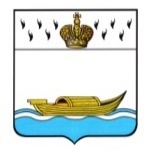 АДМИНИСТРАЦИЯВышневолоцкого городского округаПостановлениеот 16.04.2020                                                                                                   № 191г. Вышний ВолочекО санитарно-противоэпидемическойкомиссии Вышневолоцкого городского округаВ целях оперативной разработки мер и проведения мероприятий по предупреждению массовых заболеваний и отравлений населения, обеспечения санитарно-эпидемиологического благополучия на территории Вышневолоцкого городского округа, Администрация Вышневолоцкого городского округа постановляет:1. Утвердить Положение о санитарно-противоэпидемической комиссии Вышневолоцкого городского округа (приложение 1).3. Утвердить Состав санитарно-противоэпидемической комиссии Вышневолоцкого городского округа (приложение 2).4. Постановление Главы города Вышний Волочёк от 31.07.2015 № 166 «О санитарно-противоэпидемической комиссии муниципального образования «Город Вышний Волочёк», Постановление Главы города Вышний Волочёк от 02.07.2019 №168 «О внесении изменений в Постановление Главы города Вышний Волочёк от 31.07.2015 №166 «О санитарно-противоэпидемической комиссии муниципального образования «Город Вышний Волочёк», Постановление Администрации Вышневолоцкого района Тверской области от 31.03.2014 №175 «О санитарно-противоэпидемической комиссии при администрации Вышневолоцкого района», Постановление Администрации Вышневолоцкого района Тверской области от 23.11.2017 №193 «О внесении изменений в постановление Администрации Вышневолоцкого района от 31.03.2014 №175»  признать утратившими силу.5. Контроль за исполнением настоящего постановления возложить на Первого заместителя Главы Администрации Вышневолоцкого городского округа Калинину О.Е.6. Настоящее постановление вступает в силу со дня его подписания, подлежит официальному опубликованию в газете «Вышневолоцкая правда» и размещению на официальном сайте муниципального образования Вышневолоцкий городской округ Тверской области в информационно-телекоммуникационной сети «интернет»Глава Вышневолоцкого городского округа                                         Н.П. РощинаПОЛОЖЕНИЕо санитарно-противоэпидемической комиссии Вышневолоцкого городского округаОбщие положенияСанитарно-противоэпидемическая комиссия Вышневолоцкого городского округа (далее - Комиссия) является действующим совещательным органом по разработке мер и проведению мероприятий по предупреждению массовых заболеваний и отравлений населения и обеспечению санитарно-эпидемиологического благополучия.Комиссия в своей деятельности руководствуется Конституцией Российской Федерации, законами Российской Федерации, указами и распоряжениями Президента Российской Федерации, постановлениями и распоряжениями Правительства Российской Федерации, Уставом Вышневолоцкого городского округа, а также настоящим Положением.Основные задачи КомиссииОсновными задачами Комиссии являются:а) 	создание необходимых условий для реализации государственной политики в области обеспечения санитарно-эпидемиологического благополучия населения;б) участие в координации мероприятий по обеспечению санитарно- противоэпидемиологического благополучия населения.Основные функции КомиссииВ рамках вышеуказанных задач Комиссия реализует следующие функции:а) 	организует разработку и проведение комплексных экспертиз проектов целевых программ и нормативных правовых актов по проблемам профилактики массовых заболеваний и отравлений населения и обеспечения санитарно-эпидемиологического благополучия;б) 	вносит Главе Вышневолоцкого городского округа рекомендации по введению и отмене на территории Вышневолоцкого городского округа ограничительных мероприятий (карантина) в связи с поступившими предложениями, предписаниями главного государственного санитарного врача и его заместителей;в) 	формирует предложения по вопросам гигиенического воспитания и обучения населения, пропаганде здорового образа жизни;г) вносит Главе Вышневолоцкого городского округа предложения о механизме информирования населения о возникновении или об угрозе возникновения инфекционных заболеваний и массовых неинфекционных заболеваний (отравлений), о состоянии среды обитания и проводимых санитарно-противоэпидемических (профилактических) мероприятиях;д) подготавливает рекомендации по решению проблем профилактики массовых заболеваний и отравлений населения и обеспечению санитарно-эпидемиологического благополучия.Права КомиссииКомиссия обладает следующими правами:а) запрашивать информацию о случаях массовых заболеваний и отравлений населения, неудовлетворительной санитарно-эпидемиологической обстановке, нарушениях санитарного законодательства и принимаемых мерах по предупреждению распространения заболеваний и отравлений населения и обеспечению безопасных и безвредных для здоровья человека условий среды его обитания;б) приглашать на свои заседания должностных лиц органов местного самоуправления, руководителей предприятий, учреждений и организаций независимо от их ведомственной подчиненности и форм собственности для рассмотрения вопросов о реализации мер, направленных на профилактику массовых заболеваний и отравлений населения и обеспечение санитарно-эпидемиологического благополучия, а также по выполнению решений Комиссии, принятых в соответствии с ее компетенцией;в) рассматривать вопросы о внесении соответствующим государственным органом предложений об отстранении от работы, привлечении к ответственности должностных лиц, по вине которых допущены случаи массовых заболеваний и отравлений населения, не обеспечивается санитарно-эпидемиологическое благополучие и не выполняется санитарное законодательство Российской Федерации.Состав КомиссииСостав Комиссии утверждается постановлением Администрации Вышневолоцкого городского округа.В состав Комиссии входят следующие лица: председатель, заместитель председателя, секретарь и члены Комиссии.Функции председателя, заместителя председателя, секретаря и членов Комиссии:а) председатель Комиссии:- руководит деятельностью Комиссии, проводит заседания Комиссии, распределяет обязанности между членами Комиссии, дает им поручения;- организует работу по подготовке отчета о деятельности Комиссии;- определяет место, время и утверждает повестку дня заседания Комиссии;- подписывает от имени Комиссии все документы, связанные с выполнением возложенных на Комиссию задач;- организует работу по подготовке проектов нормативных правовых актов области по внесению изменений в состав Комиссии в связи с организационно-кадровыми изменениями в течение 14 дней с момента их возникновения, по внесению изменении и дополнений в Положение о Комиссии, по реорганизации и ликвидации Комиссии;- осуществляет общий контроль за реализацией принятых Комиссией решений и рекомендаций;- представляет Комиссию по вопросам, относящимся к ее компетенции;- несет персональную ответственность за выполнение возложенных на Комиссию задач;б) заместитель председателя Комиссии организует деятельность членов Комиссии по определенным направлениям.Заместитель председателя Комиссии выполняет функции председателя Комиссии в случае его отсутствия;в) секретарь Комиссии:- осуществляет контроль за выполнением плана работы и представлением установленной отчетности Комиссии;- оформляет протоколы заседаний;- осуществляет контроль за выполнением принятых Комиссией решений и поручений председателя Комиссии;- вносит предложения о необходимости внесения изменений в состав Комиссии;- осуществляет подготовку проектов планов работы Комиссии;- формирует проект повестки дня заседаний;- организует сбор и подготовку материалов к заседаниям;- информирует членов Комиссии о месте, времени и повестке дня очередного заседания, обеспечивает их необходимыми справочно-информационными материалами;- организует участие в заседаниях Комиссии представителей исполнительных органов государственной власти области и органов местного самоуправления, а также представителей организаций, деятельность которых связана с рассматриваемыми вопросами;- формирует в дело документы Комиссии, хранит их и сдает в архив в установленном порядке.Члены Комиссии имеют право:- доступа к информации и другим материалам, рассматриваемым на заседаниях;- в случае несогласия с принятым решением - изложить письменно свое особое мнение, которое подлежит обязательному приобщению к протоколу заседания.Организация деятельности КомиссииКомиссия осуществляет свою деятельность в соответствии с планом работы и повесткой дня заседания, утверждаемыми председателем Комиссии.Заседания Комиссии проводятся один раз в квартал. В случае необходимости председатель Комиссии может принять решение о проведении внеочередного заседания Комиссии.Заседание Комиссии считается правомочным, если на нем присутствует более половины состава лиц, входящих в Комиссию.Члены Комиссии участвуют в ее заседаниях без права замены.В случае невозможности присутствия члена Комиссии на заседании он имеет право заблаговременно представить свое мнение по рассматриваемым вопросам в письменной форме. В этом случае оно оглашается на заседании Комиссии и приобщается к протоколу заседания.Решения Комиссии принимаются простым большинством голосов присутствующих на заседании лиц, входящих в состав Комиссии.В случае равенства голосов решающим является голос председательствующего на заседании Комиссии.Решения, принимаемые на заседании Комиссии, оформляются протоколом, который подписывают председательствующий на заседании и секретарь Комиссии. Решения Комиссии, принятые в пределах ее компетенции, носят рекомендательный характер и доводятся до сведения заинтересованных органов государственной власти, государственных органов, органов местного самоуправления, предприятий, учреждений, организаций и в случае необходимости до средств массовой информации.Глава Вышневолоцкого городского округа                                      Н.П. РощинаСоставСанитарно-противоэпидемической комиссии Вышневолоцкого городского округаГлава Вышневолоцкого городского округа                                     Н.П. РощинаПриложение 1к постановлению Администрации Вышневолоцкого городского округаот 16.04.2020 № 191Приложение 2к постановлению Администрации Вышневолоцкого городского округаот 16.04.2020 № 191КАЛИНИНАОльга ЕвгеньевнаПервый заместитель Главы Администрации Вышневолоцкого городского округа, председатель КомиссииМОРОЗОВДмитрий Геннадиевичзаместитель Главы Администрации Вышневолоцкого городского округа, заместитель председателя КомиссииБЕЛОНИНАЕкатерина Сергеевна Главный специалист Управления культуры, молодёжи и туризма администрации Вышневолоцкого городского округа, секретарь Комиссии АЛАМАНОВАНаталья НиколаевнаРуководитель Управления образования администрации Вышневолоцкого городского округаАДАМОВИЧВладимир Александровичруководитель управления по делам ГО и ЧС администрации Вышневолоцкого городского округа41МОРЕНКОНаталья Анатольевнаначальник Территориального отдела управления федеральной службы по надзору в сфере защиты прав потребителей и благополучия человека по Тверской области в Вышневолоцком городском округе (по согласованию)ЧЕБАНСтепан СергеевичЗаместитель начальника по лечебно-профилактической работе ГБУ «Вышневолоцкая станция по борьбе с болезнями животных» (по согласованию)РАДАЙКИНА Алла Анатольевнаглавный врач ГБУЗ «Вышневолоцкая ЦРБ» (по согласованию)МИЛЮКОВА Надежда Петровнаглавный врач ГБУЗ "Вышневолоцкая ССМП" (по согласованию)НЕКРАСОВА Елена Евгеньевназаведующая ГБУЗ «Вышневолоцкая ЦРБ Детская поликлиника №1» (по согласованию)ПОЛУБЕЛОВ Владимир ВладиславовичЗаведующий ГБУЗ «Вышневолоцкий противотуберкулёзный диспансер» (по согласованию)РАЙКОВА Анна Владимировнаглавный редактор АНО редакция газеты «Вышневолоцкая правда» (по согласованию)